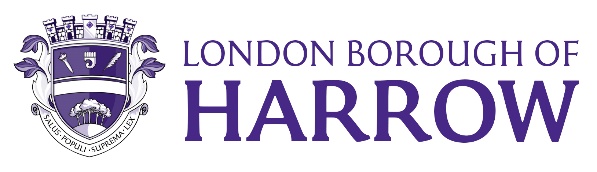 Section 2 – ReportRight Care, Right Person aims to ensure that the right professional sees individuals with mental health and/or broader health and social care needs. It is a model that has generated positive outcomes, including reduced demand on all agencies, in other areas of the country. At the centre of the Right Care, Right Person approach is a threshold to assist police in making decisions about when it is appropriate for them to respond to incidents. Right Care, Right person went live on 1st November 2023 and all statutory partners continue to work closely to ensure safe implementation. This briefing will provide an overview of data and progress.Ward Councillors’ comments N/AFinancial Implications/Comments N/A briefing onlyLegal Implications/Comments N/A briefing onlyRisk Management Implications N/A briefing onlyRisks included on corporate or directorate risk register? N/ASeparate risk register in place? N/A The relevant risks contained in the register are attached/summarised below. N/AEqualities implications / Public Sector Equality Duty N/ACouncil PrioritiesA council that puts residents firstA borough that is clean and safeA place where those in need are supportedSection 3 - Statutory Officer Clearance (Council and Joint Reports)N/AMandatory ChecksWard Councillors notified:  No as it impacts on all Wards Section 4 - Contact Details and Background PapersDetective Superintendent Alastair Vanner – Lead Responsible Officer for Mental Health - RCRP Project Exec Background Papers:  NoneIf appropriate, does the report include the following considerations? 1.	Consultation 	N/A2.	Priorities	YES Report for:Health and Wellbeing Board  Date of Meeting:20 March 2024Subject:Progress of ‘Right Care, Right Person’ Responsible Officer:Detective Superintendent Alastair VannerPublic:YesWards affected:AllEnclosures:BriefingSection 1 – Summary and RecommendationsThis report sets out to provide an update to colleagues and partners regarding the progress of ‘Right Care Right Person’ following implementation on 1st November 2023.  Recommendations: No decision required. Briefing for information purposes.  